ПОЗДРАВЛЯЕМ!!!БРОНЗОВОГО ПРИЗЕРА ГРАН-ПРИ АЗИИ ПО СТРЕЛЬБЕ ИЗ ЛУКА (20-25 марта 2017 года,Бангкок)!!!
3 место- Дамбаев Александр (аспирант ФФКиС, заочное отделение ФЭиУ)ПОБЕДИТЕЛЕЙ И ПРИЗЕРОВ ВСЕРОССИЙСКИХ СОРЕВНОВАНИЙ ПО СТРЕЛЬБЕ ИЗ ЛУКА,Памяти ЗМС СССР М-Б.Дашицыренова (24-26 марта 2017 года, п.Могойтуй) 
Личное первенство:
1 место (классический лук) - Должинов Эрдэм (ФФКиС заочное отделение) 
2 место (классический лук) - Доржиева Бальжин (ФТТИС) 
1 место (блочный лук)- Дугаров Рыгзэн (ФСиЭ)
Командное первенство: 
2 место- Сборная ЗабГУ (классический лук): Плотникова Татьяна (ФФКиС заочное отделение), Жаргалова Арюна (ФФКиС), Доржиева Бальжин (ФТТиС)
Микст: 
1 место (классический лук)- Щербакова Дарья (ФЭиУ) + Людофа Булат (ЮФ)
3 место (классический лук)- Плотникова Татьяна (ФФКиС заочное отделение)+ Должинов Эрдэм (ФФКиС заочное отделение)ПРИЗЕРОВ IV Межрегионального турнира по баскетболу среди мужских и женских команд, посвященного памяти первого ректора «Забайкальского государственного университета» заслуженного деятеля науки Российской Федерации, доктора технических наук, профессора Юрия Николаевича Резника (20-24 марта 2017 года)!!!ПОБЕДИТЕЛЕЙ И ПРИЗЕРОВ СОРЕВНОВАНИЙ ПО БАДМИНТОНУ, В РАМКАХ СПАРТАКИАДЫ СТУДЕНТОВ ЗабГУ (25- 26 марта 2017 года)!!!!ПОБЕДИТЕЛЕЙ И ПРИЗЕРОВ 1-ОГО МЕЖРЕГИОНАЛЬНОГО ТУРНИРА ПО БАСКЕТБОЛУ 3х3 АССОЦИАЦИИ СТУДЕНЧЕСКОГО БАСКЕТБОЛА РОССИИ (25 марта 2017 года)!!!СЕРЕБРЯНОГО ПРИЗЕРА ЧЕМПИОНАТА ЗАБАЙКАЛЬСКОГО КРАЯ ПО ГИРЕВОМУ СПОРТУ (25-26 марта 2017 года)!!!
2 место- Уткина Наталья (ГФ)
СЛЕДУЕТ ПОУЧАСТВОВАТЬ!!!С 27 МАРТА 2017 ГОДА СОРЕВНОВАНИЯ ПО БИЛЬЯРДНОМУ СПОРТУ СРЕДИ ЮНОШЕЙ, В РАМКАХ СПАРТАКИАДЫ СТУДЕНТОВ ЗабГУ
Место проведения : бильярдный центр ФОК "Университет", ул. Баргузинская 43А. Начало соревнований в 17.00
Состав команды: 2 юноши. Соревнования проводятся по действующим правилам бильярдного спорта (Пирамида свободная) по системе в зависимости от количества участников соревнований. Победитель в командном первенстве определяется по наименьшей сумме мест, занятых участниками в личном первенстве.ПОЗДРАВЛЯЕМ!!!ПОБЕДИТЕЛЯ МЕЖДУНАРОДНОЙ МАТЧЕВОЙ ВСТРЕЧИ ПО БОКСУ МЕЖДУ РОССИЕЙ И КАЗАХСТАНОМ (17 марта 2107 год, г. Тырныауз, КБР)!!!
1 место- Щербаков Захар (ФФКиС)ПОБЕДИТЕЛЯ И ПРИЗЕРА ВСЕРОССИЙСКИХ СОРЕВНОВАНИЙ АЗИАТСКОЙ ЧАСТИ РОССИИ ПО САМБО(СФО и ДФО), посвященных памяти героя-пограничника Н. Петрова (17-19 марта, г. Улан-Удэ)!!!
1 место (весовая категория 68 кг)-Чулкина Татьяна (ЮФ)
2 место (весовая категория 60 кг)- Головко Елена (ФФКиС)ПОБЕДИТЕЛЕЙ И ПРИЗЕРОВ СПАРТАКИАДЫ СТУДЕНЧЕСКИХ СПОРТИВНЫХ КЛУБОВ ВЫСШИХ УЧЕБНЫХ ЗАВЕДЕНИЙ ЗАБАЙКАЛЬСКОГО КРАЯ, В РАМКАХ ЧЕМПИОНАТА АССК РОССИИ (18-19 марта 2017 года)!!!
БОЛЕЕМ ЗА НАШИХ!!20-24 марта 2017 года IV Межрегиональный турнир по баскетболу среди мужских студенческих команд, посвященного памяти первого ректора «Забайкальского государственного университета» заслуженного деятеля науки Российской Федерации, доктора технических наук, профессора Юрия Николаевича Резника. 
Место проведения: ФОК«Университет» ЗабГУ, ул. Баргузинская 43а
РАСПИСАНИЕ ИГР:
СЛЕДУЕТ ПОУЧАСТВОВАТЬ!!!25-26 марта 2017 года Соревнования по бадминтону, в рамках Спартакиады студентов ЗабГУ 
Место проведения: ФОК "Университет", ул. Баргузинская 43А
НАЧАЛО СОРЕВНОВАНИЙ:
25 марта в 14.00- ДЕВУШКИ
26 марта в 10.00- ЮНОШИ
Состав команды: 2 девушки, 2 юноши. Соревнования лично-командные. Соревнования проводится по действующим правилам бадминтона, по системе в зависимости от количества участников (3 партии до 21 очка), раздельно по девушкам и по юношам. Победитель в командном первенстве определяется по наименьшей сумме мест, занятых участниками в личном первенстве, раздельно среди девушек и юношей.25 марта 2017 года МЕЖРЕГИОНАЛЬНЫЙ ТУРНИР ПО БАСКЕТБОЛУ 3х3 АССОЦИАЦИИ СТУДЕНЧЕСКОГО БАСКЕТБОЛА РОССИИ
Место проведения: г. Чита, ФОК "Университет" ЗабГУ, ул. Баргузинская 43А
НАЧАЛО СОРЕВНОВАНИЙ В 14.00
УСЛОВИЯ ДОПУСКА: к участию в соревнованиях допускаются студенты, магистранты, аспиранты очного отделения высших учебных заведений Российской Федерации с 1991 г.р. до 1999 г.р. за исключением находящихся в академическом отпуске.
ПРЕДВАРИТЕЛЬНЫЕ ЗАЯВКИ ПРИСЫЛАТЬ НА ЭЛЕКТРОННЫЙ АДРЕС ДО 24 МАРТА 201 ГОДА: butorin_78@mail.ruПОЗДРАВЛЯЕМ!!!БРОНЗОВОГО ПРИЗЕРА ЧЕМПИОНАТА ЕВРОПЫ ПО СТРЕЛЬБЕ ИЗ ЛУКА (7-12 марта 2017 года, г.Виттель, Франция)!!!!
3 место (блочный лук, командное первенство)- Дамбаев Александр (аспирант ФФКиС, заочное отделение ФЭиУ)ПОБЕДИТЕЛЕЙ III Краевой военно-патриотической игры "Зарница - Новый рубеж" (5 марта 2017 года)!!!
1 место- ТСК "ЯРиН"-1 ЗабГУ: тренер Себеченко Александр
Мязин Максим (ФФКиС)
Мочалов Михаил (ФЕНМиТ)
Москалев Антон (ИФ)
Глушков Денис (ФТТиС)
Алекменский Виктор (ФСиЭ)
Худяков Данил (ФСиЭ)
Сосновский Анатолий (ФЕНМиТ)
Викулов Александр (ФЕНМиТ)ПОБЕДИТЕЛЕЙ И ПРИЗЕРОВ СОРЕВНОВАНИЙ ПО ЛЫЖНЫМ ГОНКАМ, В РАМКАХ "ГОРОДСКОЙ СПОРТИВНОЙ СТУДЕНЧЕСКОЙ ЛИГИ 2016/2017" (9-10 марта 2017 года)!!! 
1 место (командный зачет)- Сборная ЗабГУ по лыжным гонкам 
Егоров Евгений (ФТТиС)- 1 место (эстафета 4 х 2,5 км); 1 место (5 км, юноши) 
Суранов Николай (ИФ)- 1 место 1 место (эстафета 4 х 2,5 км); 3 место (5 км, юноши) 
Кондратьев Виктор (ФФКиС)- 1 место (эстафета 4 х 2,5 км) 
Широков Андрей (ФСиЭ)- 1 место (эстафета 4 х 2,5 км)
Баранов Антон (выпускник ФФКиС 2016 года)- 2 место (5 км, юноши)
Муромская Анастасия (ФФКиС)- 2 место (эстафета 4 х 2,5 км); 2 место (2,5 км, девушки) 
Пименова Дарья (СФ)- 2 место (смешанная эстафета 4 х 2,5 км)
Алейникова Валентина (ФФКиС) - 2 место (эстафета 4 х 2,5 км)
Гладких Татьяна (ФФКиС)- 2 место (эстафета 4 х 2,5 км)
ПОБЕДИТЕЛЕЙ И ПРИЗЕРОВ СОРЕВНОВАНИЙ ПО БАСКЕТБОЛУ, В РАМКАХ СПАРТАКИАДЫ СТУДЕНТОВ ЗабГУ (6-12 марта 2017 года)!!!
ДЕВУШКИ
1 место- Факультет физической культуры и спорта
2 место- Факультет технологии, транспорта и связи
3 место- Факультет строительства и экологии
ЮНОШИ
1 место- Факультет физической культуры и спорта
2 место- Исторический факультет
3 место- Энергетический факультетПОБЕДИТЕЛЕЙ И ПРИЗЕРОВ БАЙКАЛЬСКОГО КОНЬКОБЕЖНОГО МАРАФОНА (10-12 марта 2017 года, оз.Байкал)!!!
Чернышов Семён (ФФКиС) - 1 место в ночной гонке протяженностью 5 км; 2 место в забеге на 500 м в купальниках; 3 место в забеге на 50 км. 
Лариков Константин (ФФКиС) - 2 место в ночной гонке протяженностью 5 км; 1 место в забеге на 500 м в купальниках; 1 место в забеге на 50 км.ПОБЕДИТЕЛЕЙ 1-ого ЗИМНЕГО ФЕСТИВАЛЯ ГТО Забайкальского края (10-11 марта 2017 года)!!!
1 место- Суранов Николай (ИФ)
1 место- Арялин Никита (ФФКиС)БОЛЕЕМ ЗА НАШИХ!!18-19 марта 2017 года СОРЕВНОВАНИЯ ПО ВОЛЕЙБОЛУ СРЕДИ РАБОТАЮЩЕЙ МОЛОДЕЖИ И МОЛОДЕЖНЫХ ОБЪЕДИНЕНИЙ ГОРОДСКОГО ОКРУГА «ГОРОД ЧИТА», в рамках «МОЛОДЕЖНОГО СУПЕРМАРАФОНА 2017»НАЧАЛО ИГР: 18 марта с 12.0019 марта с 11.00Место проведения: ФОК «Университет», ул.Баргузинская 43АПОЗДРАВЛЯЕМ!!!ПОБЕДИТЕЛЯ И СЕРЕБРЯНОГО ПРИЗЕРА КУБКА РОССИИ ПО КИОКУСЕНКАЙ (IKO) (25-26 февраля 2017 года, г. Петропавловск-Камчатский)!!!
1 место (тамэшивари), 2 место (кумитэ, весовая категория до 55 кг)- Каравай Екатерина (ФСиЭ)ПОБЕДИТЕЛЕЙ И ПРИЗЕРОВ 2-ОЙ СПАРТАКИАДЫ ИНОСТРАННЫХ СТУДЕНТОВ ЗабГУ (5 марта 2017 года)!!!
ПОБЕДИТЕЛЕЙ И ПРИЗЕРОВ 4-ого Турнира по хоккею на валенках, памяти старшего преподавателя кафедры спортивных дисциплин факультета физического воспитания Читинского государственного педагогического института им. Н.Г. Чернышевского Анатолия Викторовича Андреева (1-3 марта 2017 года)!!!Гурулева Людмила (ИФ)- лучший защитник турнира
БОЛЕЕМ ЗА НАШИХ!!9-10 марта 2017 года Соревнования по лыжным гонкам, в рамках "Городской спортивной студенческой лиги 2016/2017"
Место проведения: Спортивная база "Высокогорье" 
Автобус для членов сборной ЗабГУ по лыжным гонкам в 12.00 ФФКиС, ул. Журавлева 48 
Начало соревнований в 13-00 ч.СЛЕДУЕТ ПОУЧАСТВОВАТЬ!!!6-12 февраля 2017 года Соревнования по баскетболу среди юношей и девушек, в рамках Спартакиады студентов ЗабГУ
Место проведения: ФОК "Университет", ул. Баргузинская 43АПОЗДРАВЛЯЕМ!!!ПОБЕДИТЕЛЕЙ И ПРИЗЕРОВ ЧЕМПИОНАТА ЗАБАЙКАЛЬСКОГО КРАЯ ПО ЛЫЖНЫМ ГОНКАМ СРЕДИ СТУДЕНЧЕСКИХ КОМАНД ВЫСШИХ УЧЕБНЫХ ЗАВЕДЕНИЙ (21 февраля 2017 года)!!!
1 место (командный зачет)- Сборная ЗабГУ по лыжным гонкам
Широков Андрей (ФСиЭ) 
Суранов Николай (ИФ) 
Кондратьев Виктор (ФФКиС)- 1 место (смешанная эстафета 4 х 1,5 км); 3 место (5 км, юноши) 
Егоров Евгений (ФТТиС)- 1 место (смешанная эстафета 4 х 1,5 км); 1 место (5 км, юноши) 
Пименова Дарья (СФ)- 1 место (смешанная эстафета 4 х 1,5 км); 3 место (2,5 км, девушки) 
Алейникова Валентина (ФФКиС) 
Муромская Анастасия (ФФКиС)- 1 место (смешанная эстафета 4 х 1,5 км); 2 место (2,5 км, девушки) 
Гладких Татьяна (ФФКиС)ПОБЕДИТЕЛЕЙ И ПРИЗЕРОВ ОТКРЫТОГО КУБКА РЕГИОНАЛЬНОЙ ОБЩЕСТВЕННОЙ ОРГАНИЗАЦИИ "ФЕДЕРАЦИЯ БАДМИНТОНА ЗАБАЙКАЛЬЯ" (26-27 февраля 2017 года)!!!ПОБЕДИТЕЛЕЙ И ПРИЗЕРОВ VI (XIII) ТРАДИЦИОННЫХ СОРЕВНОВАНИЙ ПО ЛЫЖНЫМ ГОНКАМ "АРАХЛЕЙСКАЯ ЛЫЖНЯ", ПОСВЯЩЕННЫЕ ПАМЯТИ К.П.Н., ДОЦЕНТА КАФЕДРЫ СПОРТИВНЫХ ДИСЦИПЛИН ФФКиС ЗабГГПУ ВАСИЛИЯ ГЕОРГИЕВИЧА СЕМЁНОВА (25 февраля 2017 года)!!!
МОЛОДЕЖЬ, МУЖЧИНЫ (4 км)
1 место- Суранов Николай (ЗабГУ, ИФ)
МОЛОДЕЖЬ, ЖЕНЩИНЫ (4 км)
2 место- Ознобихина Анна (ЗабГУ, ФФиМК)
3 место- Попова Ксения (ЗабГУ, ФФиМК)

ПОБЕДИТЕЛЕЙ И ПРИЗЕРОВ III ЭТАПА КУБКА ГОРОДСКОГО ОКРУГА "ГОРОД ЧИТА" ПО БАСКЕТБОЛУ 3Х3 (27 февраля 2017 года)!!!
СЛЕДУЕТ ПОУЧАСТВОВАТЬ!!!28 февраля - 5 марта 201 года 4-ый Турнир по хоккею на валенках, памяти старшего преподавателя кафедры спортивных дисциплин факультета физического воспитания Читинского государственного педагогического института им. Н.Г. Чернышевского Анатолия Викторовича Андреева 
Место проведения: хоккейная коробка факультета физической культуры и спорта ЗабГУ (ул. Журавлева 48)
Мандатная комиссия: 28 февраля 2017 года в 16.00 по адресу: г.Чита, ул. Журавлева 48 
Торжественное открытие 1 марта 2017 года в 17.00 
Отборочные игры: 1 марта- 4 марта 2017 года
Финальные игры, церемония закрытия: 5 марта 2017 года5 марта 2017 года 2-ая Спартакиада иностранных студентов ФГБОУ ВО «Забайкальский государственный университет» 
Начало соревнований в 10.00
Место проведения: ФОК "Университет", ул. Баргузинская 43а
ПРОГРАММА СПАРТАКИАДЫ:
10.00 Открытие Спартакиады
10.10 Волейбол
11.30 Стритбол, бадминтон (девушки), настольный теннис (юноши)
13.00 Бадминтон (юноши), настольный теннис (девушки)14.00 Церемония награждения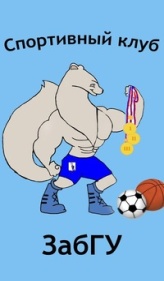 ИНФОРМАЦИОННОЕ ПИСЬМО СПОРТИВНОГО КЛУБА УПРАВЛЕНИЯ ВОСПИТАТЕЛЬНОЙ И СОЦИАЛЬНОЙ РАБОТЫ 27 марта – 2 апреля 2017 года2 место- ЗабГУ (девушки): тренер Буторин А. А.
Савельева Анна (выпускник ФФКиС 2015)
Армашова Алина (МБОУ "СОШ№19")- лучший защитник
Распопова Оксана (выпускник ЭФ)2015
Селина Елена (ЮФ)
Анисимова Юлия (ППФ)
Селиванова Анна (ФФиМК)- лучший нападающий
Сергеева Валентина (ЗабИЖТ)
Гордеева Любовь (ФЭиУ)
Кутищева Любовь (ФЭиУ)
Абрамова Анастасия (ППФ)
Номинат Анастасия (выпускник 2016 ППФ)
Днепровская Анастасия (ФФКиС)3 место- ЗабГУ (юноши): тренер Федорова М.Ю.
Клименко Антон (ЭФ)
Слонич Евгений (ФФкиС)
Забелин Игорь (выпускник 2016 ППФ)
Платонов Евгений 
Жилин Антон (ФФКиС)
Сомов Василий (аспирант ППФ)
Кокшаров Антон 
Размахнин Евгений (ФФКиС)
Иванов Юрий (аспирант ФФКиС)
Богданов Александр (ФФКиС)
Дукмасов АлексейЮНОШИ
Личное первенство:
1 место- Давыдов Владислав (ФЭиУ)
2 место- Новицкий Антон (ФЕНМиТ)
3 место- Назаров Мелик (ФСиЭ)
Командное первенство:
1 место- Факультет строительства и экологии
2 место- Энергетический факультет
3 место- Горный факультетДЕВУШКИЛичное первенство:
1 место- Толочкина Дарья (ФСиЭ)
2 место- Попова Вероника (ФСиЭ)
3 место- Жамбалова Вероника (СФ)
Командное первенство:
1 место- Факультет строительства и экологии
2 место- Исторический факультет
3 место- Социологический факультетЮНОШИ:
1 место- Команда "Спортфак-ЗабГУ"
Слонич Евгений (ФФКиС)
Жилин Антон (ФФКиС)
Сомов Василий (аспирант ППФ)
Богданов Александр (ФФКиС)ДЕВУШКИ:
1 место - Команда БЭП- ЗабГУДнепровская Анастасия (ФФКиС)
Кунникова Светлана (ФЭиУ)
2 место- Команда "Централ-ЗабГУ"
Селина Елена (ЮФ)
Кутищева Любовь (ФЭиУ)
Гордеева Любовь (ФЭиУ)
Абрамова Анастасия (ППФ)
3 место- Команда "Титаны-ЗабГУ»
Семенова Тамара (ФЕНМиТ)
Радионова Анастасия (ФСиЭ)
Сокурова Вероника (ГФ)
ИНФОРМАЦИОННОЕ ПИСЬМО СПОРТИВНОГО КЛУБА УПРАВЛЕНИЯ ВОСПИТАТЕЛЬНОЙ И СОЦИАЛЬНОЙ РАБОТЫ 20 – 26 марта 2017 годаБАСКЕТБОЛ 3х3 
Юноши: 
1 место- Команда "Титаны" (ЗабГУ) 

Девушки:
1 место- Команда "Бешеные пчелки" (ЗабГУ)
Сокурова Вероника (ГФ) 
Мальцева Мария (ГФ) 
Нижегородцева Елена (ГФ)
ВОЛЕЙБОЛ:
Юноши: 
2 место- Команда "Титаны" (ЗабГУ)

Девушки: 
2 место- Команда "Азарт" (ЗабГУ)
Тюхменёва Марьяна (ФФКиС)
Барахтина Ирина (ФФКиС)
Даримаева Оюна (ФФКиС)
Косякина Ирина (ФФКиС) 
Комогорцева Дарья (ФФКиС)
Бакаева Анастасия (ФФКиС)
МИНИ-ФУТБОЛ:
1 место- Команда "Восток" (ЗабГУ) 
Гаврилов Иван (ФЕНМиТ) 
Носов Павел (ФККиС) 
Санжитов Аюр (ФСиЭ) 
Бронников Владислав (ФЭиУ) 
Абросимов Александр (ЮФ)
Зорков Даниил (ЮФ) 
Скатов Борис (ЮФ) 
Романишин Роман (ЮФ) 
Елин Сергей (ФЕНМиТ)
НАСТОЛЬНЫЙ ТЕННИС: 
Юноши: 
1 место- Юдин Алексей (ФСиЭ) 
2 место- Кононенко Вдадислав (ФЕНМиТ) 
3 место- Гавриков Александр (ФСиЭ) 
Девушки: 
1 место- Мироевская Арина (ИФ) 
2 место- Батракова Мария (СФ) 
3 место- Дугарова Баира (СФ)20 марта 2017 года 
Мужчины 15.00 ЗабГУ- ЗабИЖТ 
Мужчины 16.30 БК «Тайфун»- ЧТЖТ 
Мужчины 18.00 ИрНИТУ- БК «Бостон» 
Мужчины 19.30 СВФУ- БК «Ингода» 
21 марта 2017 года 
15.00 ПАРАД ОТКРЫТИЯ 
Мужчины 15.30 БК «Тайфун»- СВФУ 
Мужчины 17.00 ЗабГУ- БК «Бостон» 
Мужчины 18.30 ИрНИТУ- ЗабИЖТ 
Мужчины 20.00 БК «Ингода»- ЧТЖТ 
22 марта 2017 года 
Мужчины 13.30 ЗабГУ- ИрНИТУ 
Мужчины 15.00 СВФУ- ЧТЖТ 
Мужчины 16.30 БК «Тайфун»- БК «Ингода» 
Женщины 18.00 ЗабГУ- БК «Вишня» 
Мужчины 19.30 БК «Бостон»- ЗабИЖТ 
23 марта 2017 года 
Мужчины: 1/2 финала 15.00 
Мужчины: 1/2 финала 16.30 
Женщины 18.00 БК «Забайкалье»- БК «Вишня»24 марта 2017 года 
Игра за 3-4 место 15.00 
ФИНАЛ 16.30 
Женщины 18.00 БК «Забайкалье»- ЗабГУ 
19.30 ПАРАД ЗАКРЫТИЯИНФОРМАЦИОННОЕ ПИСЬМО СПОРТИВНОГО КЛУБА УПРАВЛЕНИЯ ВОСПИТАТЕЛЬНОЙ И СОЦИАЛЬНОЙ РАБОТЫ 13 – 19 марта 2017 годаИНФОРМАЦИОННОЕ ПИСЬМО СПОРТИВНОГО КЛУБА УПРАВЛЕНИЯ ВОСПИТАТЕЛЬНОЙ И СОЦИАЛЬНОЙ РАБОТЫ 6 – 12 марта 2017 годаБАСКЕТБОЛ 3х3
1 место- Команда "Свободные"
Чжу Сяо (Китай, ЮФ) 
Чжао Тяньи (Китай, ФФиМК) 
Ли Гуанкай (Китай, ФФиМК) 
2 место- Команда "Дружба" 
Чжан Юнсинь (Китай, ФФиМК) 
Файзулаев Мухриддин (Узбекистан, ЮФ) 
Вань Хунбо (Китай, ФФиМК)
3 место- Команда "Победа" 
Ли Шеньжень (Китай, ФФиМК) 
Сяо Маошань (Китай, ФФиМК) 
Ван Линь (Китай, ФФиМК)НАСТОЛЬНЫЙ ТЕННИС
ДЕВУШКИ
1 место- Чень Хуэйцзюань (Китай, ФФиМК)
2 место- Лю Юйтин (Китай, ФФиМК)
3 место- Го Дунань (Китай, ФФиМК)

ЮНОШИ
1 место- Лю Чжиго (Китай, ФФиМК)
2 место- Файзулаев Мухриддин (Узбекистан, ЮФ) 
3 место- Ван То (Китай, ФФиМК)
БАДМИНТОН
ДЕВУШКИ
1 место- Чжан Яли (Китай, ФФиМК) 
2 место- Яо Чуньюй (Китай, ЮФ)
3 место- Ван Кэ (Китай, ФФиМК) 

ЮНОШИ
1 место- Чжан Юнсинь (Китай, ФФиМК)
2 место- Ли Шенчжень (Китай, ФФиМК)
3 место- Ван Фуинь (Китай, ФФиМК)1 место- "ЗАЙЧИКИ СПОРТФАКА" 
Горковенко Александр (ФФКиС)
Жугин Сергей (ФФКиС)
Овчарова Анастасия (ФФКиС)
Харитонова Светлана (ФФКиС)
Терентьев Роман (ФФКиС)
Худяков Данил (ФФКиС)- лучший вратарь турнира
Хохряков Антон (ФФКиС)
Форхулина Юлия (ФФКиС)
2 место- "СИБИРЬ"
Алексеев Иван (ЭФ)
Филиппов Максим (ФСиЭ)
Куйдин Семён (ЭФ)
Евсевлеев Егор (ЭФ)
Васильев Владислав (ЭФ)
Шаманов Вячеслав (ФСиЭ)
Нестерова Валентина (ЭФ)
Пешкова Ольга (ППФ)
3 место- "ГУРАНЫ"
Сосновский Анатолий (ФЕНМиТ)
Борлаков Магомед (ГФ)- лучший нападающий турнира
Третьяк Виктория (ФФиМК)
Шамсутдинова Александра (ФСиЭ)
Халецкая Анастасия (СФ)
Шишкин Александр (ГФ)
Викулов Александр (ФЕНМиТ)
Григорьев Сергей (ФЕНМиТ)РАСПИСАНИЕ ИГР:
6 марта ДЕВУШКИ Начало игр в 17.00 
1 площадка 
17.00 ФФКиС- ФЕНМиТ 
17.30 ФЭиУ- ИФ 
18.00 ФФКиС- ИФ 
18.30 ФЭиУ- ФЕНМиТ 
19.00 ФФКиС- ФЭиУ 
19.30 ИФ- ФЕНМиТ 
2 площадка 
17.00 ППФ- Лицей ЗабГУ 
17.30 ФКиИ- ФСиЭ 
18.00 ППФ- ФСиЭ 
18.30 ФКиИ- Лицей ЗабГУ 
19.00 ППФ- ФСиЭ 
19.30 ФСиЭ- Лицей ЗабГУ 
7 марта ЮНОШИ Начало игр в 17.00 
1 площадка 
17.00 ФФКиС-ФЭиУ 
17.30 ИФ- ППФ 
18.00 ФФКиС- ФЕНМиТ 
18.30 ИФ- Лицей ЗабГУ 
19.00 ФЕНМиТ- ФЭиУ 
19.30 Лицей ЗабГУ- ППФ 
2 площадка 
17.00 ГФ- ФТТиС 
17.30 ЭФ- ЮФ 
18.00 ГФ- СФ 
18.30 ЭФ- ФСиЭ 
19.00 СФ- ФТТиС 
19.30 ФСиЭ- ЮФ 
8 марта ДЕВУШКИ Начало игр в 10.00 
1 площадка 
10.00 ЮФ- СФ 
10.30 ФФиМК- ЭФ 
11.00 ЮФ- ФТТиС 
11.30 ФФиМК- ГФ 
12.00 ФТТиС- СФ 
12.30 ГФ- ЭФ 
8 марта ЮНОШИ Начало игр в 10.00 
¼ финала 
2 площадка 
10.00 А1-С2 
10.30 В1-D2 
11.00 C1-A2 
11.30 D1-B2 10 марта ДЕВУШКИ Начало игр в 17.00 
¼ финала 
1 площадка 
17.00 А1-С2 
17.30 В1-D2 
18.00 C1-A2 
18.30 D1-B2 11 марта Начало игр в 15.00 
1/2 финала 
1 площадка 
15.00 А1С2- D1B2 (девушки) 
15.30 В1D2- C1A2 (девушки) 
16.00 А1С2- D1B2 (юноши) 
16.30 В1D2- C1A2 (юноши) 
12 марта Начало игр в 10.00 
ФИНАЛЫ 
1 площадка 
10.00 Игра за 3-4 место (девушки) 
10.30 Игра за 3-4 место (юноши) 
11.00 Игра за 1-2 место (девушки) 
11.30 Игра за 1-2 место (юноши)ИНФОРМАЦИОННОЕ ПИСЬМО СПОРТИВНОГО КЛУБА УПРАВЛЕНИЯ ВОСПИТАТЕЛЬНОЙ И СОЦИАЛЬНОЙ РАБОТЫ 28 февраля – 5 марта 2017 годаМужской одиночный разряд:
Юниоры до 21 года
2 место- Назаров Мелик (ФСиЭ)
Мужчины до 35 лет
1 место- Новицкий Антон (ФЕНМиТ)
2 место- Давыдов Владислав (ФЭиУ)
Абсолютное первенство
1 место- Новицкий Антон (ФЕНМиТ) 
3 место- Давыдов Владислав (ФЭиУ)
Женский одиночный разряд:
Юниорки до 21 года
1 место- Толочкина Дарья (ФСиЭ)
2 место- Попова Вероника (ФСиЭ)
3 место- Жамбалова Вероника (СФ)Мужской парный разряд
2 место- Новицкий Антон (ФЕНМиТ)- Ключников Артем
Женский парный разряд
3 место- Толочкина Дарья (ФСиЭ)- Попова Вероника (ФСиЭ)
Смешанный парный разряд:
1 место- Новицкий Антон (ФЕНМиТ)- Тюкавкина Юлия
2 место- Давыдов Владислав (ФэиУ)- Макарова АнастасияВЫСШАЯ ЛИГА, МУЖЧИНЫ:
1 место- БК "Чита"
Жилин Антон (ФФКиС)
2 место- БК "Ингода"-2
Сомов Василий (аспирант ППФ)
Слонич Евгений (ФФКиС)
Богданов Александр (ФФКиС)ВЫСШАЯ ЛИГА, ЖЕНЩИНЫ:
3 место- "Черный дельфин" (ЗабГУ)
Днепровская Анастасия (ФФКиС)
Номинат Анастасия (выпускник 2016 ППФ)
Савельева Анна (выпускник 2015 ФФКиС)